          Nutzungsbedingungen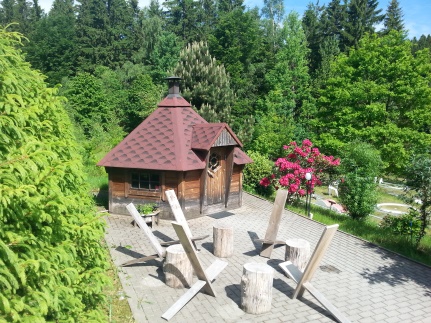         für die Kota & Rundlaube   „Ein Funke nur genügt,         ein Feuer zu entzünden“      Deshalb ist es wichtig, einige „Spielregeln“  aufzustellen:Der Gast erhält durch Mitarbeiter des Saloons eine ausführliche Erklärung der Gegebenheiten und des Ablaufs.Der Gast übernimmt und trägt die volle Verantwortung für einen achtsamen Umgang mit dem Feuer  und der gesamten Einrichtung. Für  eventuelle Schäden ist der Gast haftbar. Das Feuer erfolgt ausschließlich in den dafür vorgesehenen Feuerstellen.Schäden durch Funkenflug, falsche Nutzung und Nichtbeachtung der Einweisung trägt der Gast. Haftungsansprüche sind ausgeschlossen.Das Feuer wird ausschließlich von Erwachsenen betrieben und ununterbrochen beaufsichtigt.„Rauchen macht krank“ und ist in der Kota und Rundlaube nicht gestattet.Das Mitbringen von Speisen und Getränken ist nicht fair und auch nicht gestattet.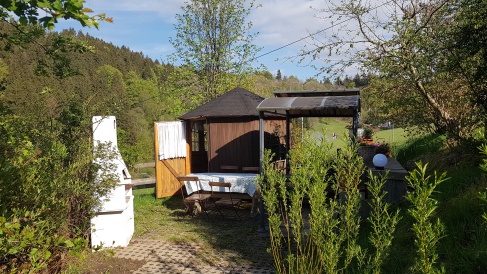 Wir sorgen dafür, dass keiner hungern oder dürsten muss.Die Bezahlung erfolgt am Ende der Buchung in bar.Da die Gäste im Feriendorf und Hotel gerade einmal nicht feiern, sondern vielleicht schlafen möchten, schließen wir spätestens 22,00 Uhr.Der Gast akzeptiert mit der Aufgabe der Bestellung diese „Spielregeln“.               Wir wünschen allen Gästen einen schönen Aufenthalt,                            H. und G. Arnold    und Mitarbeiter            Feriendorf Schwarzwassertal / „Saloon zum Grizzly“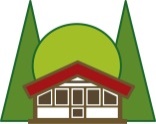             AS Hinterer Grund 17 a, 09496 Marienberg / OT Pobershau              Tel. 03735 23586    www.feriendorf.reisen    info@feriendorf.reisen